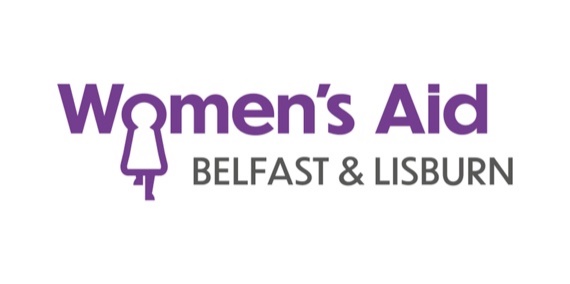 Belfast and Lisburn Women’s Aid provides a range of support and accommodation services for women and children experiencing domestic violence.Summary of PostTo provide emotional and practical support for women and their children who are experiencing or have experienced domestic violence. This includes working with women living in refuge, moving on from refuge and women living in the community.  Main Responsibilities1.Work with womenAccept referrals and welcome women into the refuge and community support services.  Provide all women and children coming into the refuge and community projects with relevant information.Establish the needs and risks of women using the services in line with the organisation’s guidelinesDevelop individual outcome focused support and risk management plans for women ensuring these are regularly updated and reviewedProvide emotional and practical support for women through regular key worker sessions.  This will include meeting women in their own homes, their local community, working with women living in refuge as well as providing telephone supportWork with women to ensure the actions in support plans are achievedAdvise, assist and support women with housing related issues, benefits, legal servicesRefer women and children to other relevant BLWA services including the children and young person’s projectsSupport colleagues in working with children and young people as requiredEmpower and support mothers in their relationships with their childrenWork in partnership with other agencies and advocate on behalf of women and children to ensure their needs are metAccompany women or women and their children to relevant appointments as requiredFacilitate personal development groups and other activities for womenSupport women to become integrated into their local communityEmpower women to maintain independent living or return home, creating safety plans as appropriate.2.RefugePromote an environment that encourages women and children to support each other and learn through shared experiencesContribute to the day to day running of refugeBe aware of the needs of women and children leaving the refuge, and assist with their transition as neededEncourage women leaving the refuge to use the outreach services as a means of giving and receiving on-going support.
3.Administration/financeKeep Oasis records up to date in ‘real time’ and provide caseload summaries/information to the Area Manager as requiredProvide reports relating to your work as requiredCarry out routine financial tasks such as processing purchase orders, collecting rent payments or handling petty cash4.Awareness raising/trainingRaise awareness of domestic violence and BLWA’s support services with other agencies as required. Provide training as required. This may be on a one to one basis or with larger groups.5.Health and SafetyTake responsibility for own and other’s Health and Safety both in refuge and in the community and comply with the organisation’s Health and Safety and Lone Working Policies and procedures Ensure a safe and healthy environment is maintained in refuge for women and children living there, and staff/volunteers working thereReport health and safety concerns to the H&S rep in refuge.6.SafeguardingEnsure all safeguarding issues relating to women and children are brought to the immediate attention of the Area ManagerWork in line with the organisation’s Safeguarding Policies.7.GeneralEnsure all aspects of diversity, inclusion and accessibility are followed in line with policies and procedures. Work within the organisation’s self-help ethos both when working with women and children and in your own practiceEnsure Financial procedures are followedLiaise with external agencies and sit on external groups as requiredDevelop and maintain good working relationships between the projects and statutory agencies8.Team WorkingWork constructively with team members, volunteers and managers in all aspects of work.  Maintain a professional approach in all aspects of work in line with the organisation’s Code of Ethics9.ConfidentialityMaintain confidentiality and comply with data protection requirements in line with the organisation’s Data Protection Policy and procedures10.Personal/professional developmentAttend regular supervision and appraisals as well as house and team meetings.Be familiar with and adhere to the organisation’s policies and procedures.Take responsibility for your own personal development particularly in the area of domestic violence to ensure you are fully up to date with current good practice and legislation.Attend training as required. 11.Work PatternsBe flexible and responsive to project needs by being available to work early mornings, evenings, weekends and holiday periods on a rota basis and on-call cover as required.  Travel to meet the job requirements12.Carry out any other duties as required by the organisation.JOB DESCRIPTIONJOB DESCRIPTIONJOB TITLE:	Domestic Violence Support Worker (Refuge)TERM:PermanentRESPONSIBLE TO:Area ManagerLOCATION:South BelfastSALARY:NJC scale points 9-20. Starting salary £25,119 per annumHOURS / WORK PATTERN:37.5 hours per weekACCESS NI REQUIREMENTS:Enhanced + Adult + Children’s Barred List Check***Travel will be required in the Lisburn/Down areas to meet job requirements **A copy of the Access NI Code of Practice, Recruitment of Ex-offenders Policy & Storage & Handling of Disclosure Information can be found on our website: https://belfastwomensaid.org.uk/work-with-us/*Travel will be required in the Lisburn/Down areas to meet job requirements **A copy of the Access NI Code of Practice, Recruitment of Ex-offenders Policy & Storage & Handling of Disclosure Information can be found on our website: https://belfastwomensaid.org.uk/work-with-us/PERSONNEL SPECIFICATIONDomestic Violence Support Worker (Refuge)Important:  Your ability to meet the criteria below must be demonstrated in the sections provided on the application form.  Please provide examples for each criterion.PERSONNEL SPECIFICATIONDomestic Violence Support Worker (Refuge)Important:  Your ability to meet the criteria below must be demonstrated in the sections provided on the application form.  Please provide examples for each criterion.PERSONNEL SPECIFICATIONDomestic Violence Support Worker (Refuge)Important:  Your ability to meet the criteria below must be demonstrated in the sections provided on the application form.  Please provide examples for each criterion.ExperienceEssentialDesirableRecent, relevant experience of working with women who have experienced domestic violence.YGroup work facilitation experienceYExperience of training deliveryYSkills & AbilitiesEssentialDesirableAbility to prioritise own work load and work on own initiativeYEmpathetic approach to women and childrenYAbility to remain calm while actively listening to sensitive informationYAbility to maintain confidential and professional boundariesYAbility to communicate clearly YKnowledgeEssentialDesirableKnowledge and understanding of the causes and effects of domestic violenceYUnderstanding of the complexities and needs of families experiencing domestic violenceYGood knowledge of the services of BLWA and commitment to the vision and ethos of the organisationYQualificationsEssentialDesirableDegree/Diploma in Social Work, community work qualification or equivalentYOtherEssentialDesirableAbility to work flexibly to meet job requirements – early mornings / evenings / weekends / holiday periods as requiredYDriving licence and use of a car to meet job requirementsY